End-Point Assessment Declaration Form 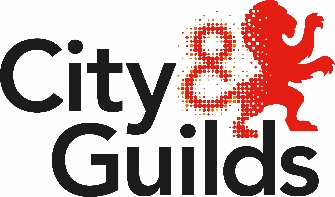 This form must be completed by centres / EPA customers who wish to complete the EPA at their centre/site I confirm that our centre/EPA customer meet both the venue & equipment requirements to support end-point assessment for the above occupationsIf any parts of or all of the assessment is taking place at a different location(s)/venue(s) to your centre/EPA customer address please list the details belowI can confirm that as centre/EPA customer we have all the required equipment to offer the following assessment methods remotely in line with the guidance outlined in the Manual for the end-point assessment serviceEnd assessmentsThe focus of the End-point Assessment is for the Apprentice to demonstrate the values, knowledge, skills and behaviours set out in the Apprenticeship standard and to be able to demonstrate this level of professional competence in authentic workplace contexts.End-point Assessments are formal summative assessments that conclude an Apprenticeship programme. Each Apprenticeship will be assessed in a number of ways to provide a clear indication of the Apprentice’s knowledge and skills. For this Apprenticeship the following assessment methods need to be achieved: Employer referenceSummative portfolioSynoptic projectInterview with an Independent End AssessorRemote AssessmentRemote assessment is live assessment that is supported by technology where the IEPA and the apprentice are not in the same physical location when the assessment takes place.For this Apprenticeship the following assessments can be conducted remotelyInterview with an Independent End AssessorFor more detailed information around the conditions and requirements that must be met for remote assessment please refer to the Manual for the end-point assessment service.End-point Assessment Resources listCentre / EPA customer nameCentrenumber1234567Please indicate which EPA you are intending on running:Level 3 IT Technical Salesperson (9705)NameName Name Name Job roleJob roleJob roleJob roleSignatureSignatureDateDD/MM/YYVenue 1Venue 1NameName AddressAssessment locationVenue 2Venue 2NameName AddressAssessment locationAssessment methodTick to confirm remote assessmentInterview with an Independent End AssessorResource requiredResource requiredSynoptic projectA quiet room with adequate lighting, space and privacy.  It must be away from the pressures of work activities, in a controlled environment.  This may be on or off the employers’ premises.Synoptic projectA responsible person to supervise the assessment activity during its entirety.Interview with an Independent End AssessorA suitable room for the interview to take place, large enough to accommodate all those involved including panel member where applicable Interview with an Independent End AssessorSeating area or room for any other apprentices to waitInterview with an Independent End AssessorAccess to water and cupsInterview with an Independent End AssessorWhere applicable, internet access and suitable equipment for remote assessment as outlined in the manual for end-point assessment services 